PROGRAMTERV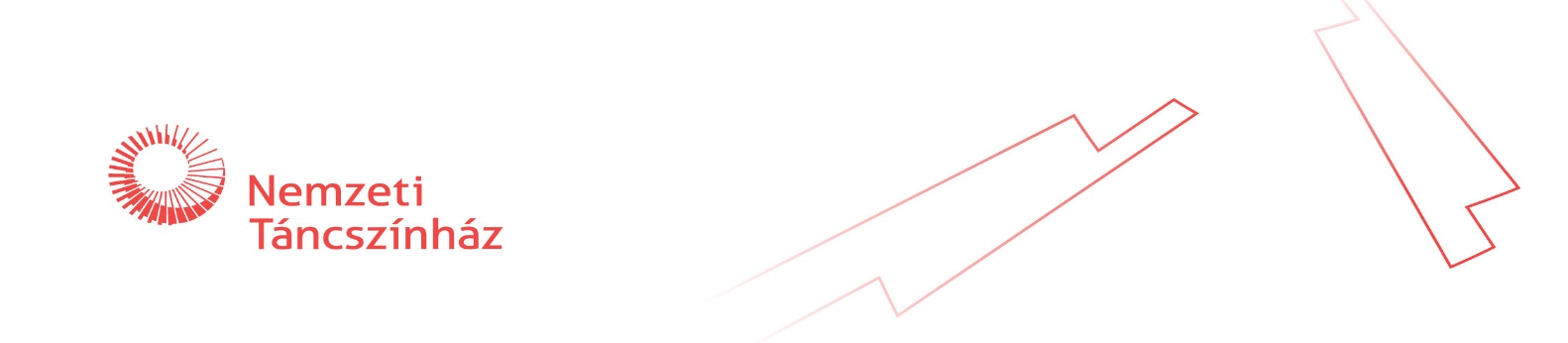 Független táncművészek számára, kiírt „Köszönjük, Magyarország!” c. pályázathoz A pályázó neve: ………………………………………………………………………………Művészeti program típusa (aláhúzandó):közösségi program (beszélgetés, közönségtalálkozó, talk-show stb.)előadóművészeti program (improvizáció, térspecifikus performance, kisebb előadás, stb.)oktatói program (tanítás, beavató foglalkozás, ismeretterjesztő program stb.) (Az oktatói programmal való pályázás feltétele felsőfokú szakirányú végzettség!)A programok létszáma (minden résztvevőnek külön kell pályáznia):Szóló	(1 fő)Páros (2 fő) A páros másik tagjának neve: …………………………………………………………………………………………Kamara produkció (maximum 6 fő)Résztvevők neve: …………………………………………………………………….…………………………………………………………………………………………A pályázó programterve (rövid bemutatás):…………………………………………………………………………………………………………………………………………………………………………………………………………………………………………………………………………………………………………………………………………………………………………………………………………Ha már van tervezett vidéki helyszín, ahol a programját meg tudja valósítani, kérjük, adja meg:……………………………………………………………………………………………………………………………………………………………………………………………………Egyéb – a Táncművészeti Bizottság felé releváns – tudnivaló, közlendő, amely elősegítheti a sikeres pályázást:…………………………………………………………………………………………………………………………………………………………………………………………………………………………………………………………………………………………………………………………………………………………………………………………………………Dátum: …………………………………	Aláírás:………………………………….